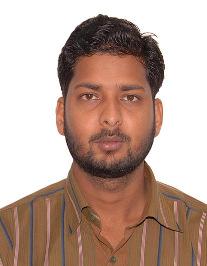 PROFILE:Qualified, experienced professional with 9 years proven site experience in civil engineering construction works Structural and Architectural works Oil & Gas, familiar with fast track construction methods including multi-storey buildings and best building practices to achieve timely completions within budget, a safe working environment and quality product. Pro-active member of the site team and a problem solver.Education:Diploma in Civil EngineeringChennai, IndiaComputer Skills:Auto Cad and MS officeCAREER PROGRESSION:OrganizationPosition: National Petroleum Construction Company (NPCC)Musaffah, Abu Dhabi, UAE: Civil SupervisorPeriod: August 2014 to Till DateProject: I Cad 4 Fabrication yard for NPCCClient: NPCCConsultant: BainonaRESPONSIBILITY:Coordinate with all concerned Sub Contractor regarding quality issues.Supervision for CFA Pilling workSupervision for Construction for various facilities Substation Building, client Office, Mass Hall and plants.Coordinating with consultant’s inspection and construction department, subcontractor QA/QC personnel’s, independent testing laboratories etc.Supervision for all type pilling, pile cape, sub structure, structure and super structure and Architectural work.Supervision for jetty work (sea shore) sheet pile, Capping Beam and back filling earth work.Supervision construction of heavy foundation loading track for offshore material.Supervision of all concrete pouring, tempreture, slump and concrete cubes.OrganizationPosition: National Petroleum Construction Company (NPCC)Musaffah, Abu Dhabi, UAE: Civil SupervisorPeriod: October 2010 to August 2014Project: Qusahwira Full Field Development 1.8 MmbopdClient: Abu Dhabi oil and Gas CompanyRESPONSIBILITY:Coordinate with all concerned departments regarding quality issues.Issuing RFIS, for client’s inspection and approval.Issuing (NCR) nonconformity report whenever violations occurs and discuss with concerned department for closure of NCR.Coordinating with consultant’s inspection and construction department, company QA/QC personnel’s, independent testing laboratories, vendor etc.Inspection on construction activities of project sites for quality preservation.Provide consistent, clear and communication of mission, goals and expectations.Supervise and Monitor the construction work with implanting quality at site.Supervise Generation & closure of civil punch list prior to commissioning.Review Tested documentation, witness and accept all required Testing as per ITP (Client).Reporting to Quality Manager and Project Manager.Prepare and review important company procedure, quality plan according to client requirements for complete implementation.Project planner with expertise in planning, execution and spread heading civil projects involving contract administration in compliance to quality and standard.Gained exposure in pre pour & post pour inspection on light & heavy duty rotating & static equipment, steel structure foundation, steel pipe rack foundation, compressor foundation, vessel platform, equipment holder foundation etc, other civil related structural work, miscellaneous foundations, tank foundation, pipe support foundation pipe sleepers, heavy equipment foundation, diesel & steam turbine generator foundations, heavy pump foundation auxiliary boiler foundation, pre cast & cast in situ concrete pipe rack structure, pipe line, oil, gas & water well, control bldg. substation bldg, etc.Period:	September 2008 – November 2009Responsibilities: Review the various tenders received from clients & consultants, assisting in the preparation and submission of tenders, maintain and follow-up the documentation of tender enquiries, etc.► Organization:	SEMBAWANG ENGINEERS AND CONSTRUCTORS,(Singapore Based Multinational Company), DUBAI, UAEPositionPeriodProject:  Site Supervisor:  FROM August 2006TO Sep 2008:	Discovery Garden (36 Residential buildings)Client:  NAKHEEL PROPERTY (DUBAI WORLD)RESPONSIBILITIES:Responsible for a team of site foremen and charge hand Reporting to the Site ManagerCapable to plan ahead, to set the targets of work and to implement plan Efficiently and safely.Submit the Request for Inspection and getting the approvals from the consultatan. Supervise the projects mobilization to handoverProactive member of the site team and a problem solver.Supervise and Executer and controlling all day to day construction activities Dealing with the Client Representative, DEWA, JAFZA, Consultants and SubContractors.Execution of work as per contract, approved method statement,Specification and shop drawings .Arranging the resources and procurement as Per site requirementCertifies Subcontractor bill of payments.Control proper utilization of Resources, procurement and ManpowerCoordinating with department of QA/QC, contract planning, MEP and Purchase department for progress of the work and project completion on TimeSupervise the mobilization, soil excavation, soil back filling, anti termite, PCC, Bar bending and form work (such as PERI, Tunnel, conventional, Doka etc,) for Footing, neck wall, shear wall, tie beam, column, slab, water proofing and ConcretingSupervise Architectural works :Preparation for block work lay out as per drawings, preparation for rush coat like sub frame, angle bed , corner bed, stainless and GI mesh for plaster, layout and installation of floor and wall tiles as per approved drawings, water proofing for kitchen , bath room, external works and roof water proofing. Internal painting such as primer, stucco, final painting and supervise for external painting sealer primer, texture and painting. Supervise kitchen cabinet, wardrobe works, vanity top, underground water tank GRP lining, false ceiling works, Window wooden Shutters, wooden pergola works, Aluminium louver, doors and windows, Ceiling works, cladding works such as marble, granite, G R P and G R C works and Sanitary fittings such WC , bath tub, showers, bidet, grating, mirrors etc,Worked in Build-Tech Group Engineers and Constructors, Mumbai, India as a Senior Site SupervisorProject: High rise Tower (G+15)RESPONSIBILITIES:Ensuring the execution of the work as per approved drawings, method statement, specification and monitoring the work completion in time, Handling, supervisors and manage the sub contractors.Reporting to Project Manager, coordinating with client and consultantsExecution of the work mobilization to handoverManage and supervise day to day al site related activities. Compliance of contract and quality controlArranging the resources and procurement as per the site requirement and Managing the resources and procurement proper utilizationPERSONAL DETAILS:Nationality Data of birth Marital Status Visa Status Language: Indian: 21 October, 1985: Single: Residence Visa:  Fluency in English, Hindi, Urdu and Arabic (moderate)CURRICULUM VITAECURRICULUM VITAECURRICULUM VITAENAMENAME: NAUSHAD : NAUSHAD : NAUSHAD : NAUSHAD : NAUSHAD Emai: naushad.291897@2freemail.com : naushad.291897@2freemail.com : naushad.291897@2freemail.com : naushad.291897@2freemail.com : naushad.291897@2freemail.com Applied For: Civil Supervisor: Civil Supervisor: Civil Supervisor: Civil Supervisor: Civil SupervisorPosition:Civil SupervisorPeriod:April 2010 to Sep 2010Project:Construction  of  new  NPCC accommodation campat Zirku Island.Responsibilities:Supervise the execution of  the following activitiesfor new NPCC Camp facilities on the Island:♦ConstructionofsupportsandinstallationofAccommodation  units  for  all  staff  (Senior,  Junior  andlabour) on the Island.♦Sewage treatment plant associated civil works♦Supply water, sewage, electrical, telephone net works.♦Construction of walkway in camp area and office area.♦Construction of kitchen, laundry and generator room.♦Construction   of   mess   halls   including   steel   roofstructures♦Fencing works around the camp and office area.Organization:National Petroleum Construction Company (N P CC) Musaffah, Abu Dhabi, UAE.Position:Civil SupervisorPeriod:January 2010 to March 2010Project:Overhauling  of  Crude  Oil  Storage  Tank  (T-450)  inMubarraz Island for ADOCResponsibilities:Supervise  the  execution  of  repair  civil  works  for  tankfoundation.♦Supervise   the   excavation,   soil   cutting,   filling   andleveling below annular plates.♦Follow  up  the  Back  filling  and  compaction  of  theapproved cold mix asphalt material below the annularplates.♦Supervise  the  installation  of  the  jack  up  foundationsaround the tank Shell externally.♦Supervise Concrete repairs work of tank ring beam andthe reinstatement of tank berm.Organization:Sembawang UAE Pvt. Ltd.A Punj Lloyd Company (Singapore Based Company)Position:Junior Engineer